Sample Billing StatementBelow is a sample PSA Billing Statement.Front of Billing StatementMove your mouse over each number for an explanation of that item. Back of Billing StatementYour Pathology or Laboratory Service Provider
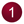 Patient NamePatient NamePatient NameYour Pathology or Laboratory Service Provider
JANE DOE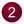 JANE DOEJANE DOEAccount #Statement Date CHR - 0000000-00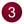 1/5/2018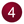 Please contact our billing agent, PSA, to submit payment, update information, or speak with a billing representative.Due DateAmount DuePlease contact our billing agent, PSA, to submit payment, update information, or speak with a billing representative.1/15/2018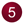  52.08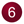 

0000 00000000 000000000000000 0 00000000 00000000 0

0000 00000000 000000000000000 0 00000000 00000000 0

0000 00000000 000000000000000 0 00000000 00000000 0

0000 00000000 000000000000000 0 00000000 00000000 0
PAYMENT METHODS
Please mail all payments with the bottom portion of this statement and return to the address shown on the reverse side. We accept
personal checks, money orders, cashier’s checks and major credit cards for the payment of balances due. If you are unable to pay
your bill in full or on time, please contact us to discuss payment arrangements. A service charge may be applied on returned checks. 
REQUEST FOR TEST RESULTS
As a billing agent, we are not legally permitted to discuss test results. 

WHY DID I RECEIVE THIS BILL?
This statement is for services rendered for diagnostic testing and results requested by your doctor which were performed at the
physician’s office and/or hospital. These charges are not included in any other hospital, laboratory or physician statement. PSA will file your insurance with the information supplied from the requesting facility and you will receive a statement for the amount you are required to pay after insurance has paid its portion of the bill or denied payment. By providing the most current insurance information, you can help expedite this process. 

Please submit new or updated insurance information below, for the date that services were provided.
If your address or phone number has changed since your last statement, please indicate below. 